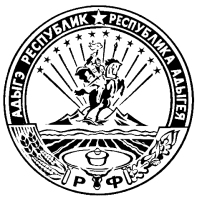 УПРАВЛЕНИЕ ГОСУДАРСТВЕННОГО ФИНАНСОВОГО КОНТРОЛЯ РЕСПУБЛИКИ АДЫГЕЯП Р И К А Зот  24.03.2015 г.                                                                                № 52-Аг. МайкопО внесении изменения в приказУправления государственногофинансового контроля Республики Адыгея  от 23.01.2014 г. № 3-АВ соответствии с Указом Президента Республики Адыгея от 18 сентября 2009 года N 110 "О предоставлении гражданами, претендующими на замещение должностей государственной гражданской службы Республики Адыгея, и государственными гражданскими служащими Республики Адыгея сведений о доходах, об имуществе и обязательствах имущественного характера",  Указом Главы Республики Адыгея от 30 декабря 2014 года № 148 «О некоторых мерах по реализации Федеральных законов                                                   «О противодействии коррупции» и «О контроле за соответствием расходов лиц, замещающих государственные должности, и иных лиц их доходам»,                      п р и к а з ы в а ю:1. Внести изменение в приказ Управления государственного финансового контроля Республики Адыгея от 23 января 2014 года № 3-А «Об утверждении порядка и сроков работы Единой конкурсно-аттестационной комиссии Управления государственного финансового контроля Республики Адыгея для проведения конкурса на замещение вакантных должностей государственной гражданской службы в Управлении государственного финансового контроля Республики Адыгея и методики проведения конкурса на замещение вакантных должностей государственной гражданской службы Республики Адыгея в Управлении государственного финансового контроля Республики Адыгея».2. Подпункт «е» пункта 6 Раздела 2 приложения № 3 «Методика проведения конкурса на замещение вакантных должностей государственной гражданской службы Республики Адыгея в Управлении государственного финансового контроля Республики Адыгея» изложить в следующей редакции:«Справку о доходах, расходах, об имуществе и обязательствах имущественного характера лица, претендующего на замещение должности государственной гражданской службы, а также о доходах, расходах, об имуществе и обязательствах имущественного характера своих супруги (супруга) и несовершеннолетних детей по форме, утвержденной Главой Республики Адыгея».Начальник                                                                                        М.Х.Насифова